Dienvidkurzemes novada Izglītības pārvaldei................................................................................................(fiziskās pers. vārds un uzvārds/juridiskās pers. nosaukums)   ................................................................................................ (personas kods/reģistrācijas numurs)  ................................................................................................. (deklarētā dzīvesvietas adrese/juridiskā adrese)........................................./......................................................... (tālrunis)                                          (elektroniskā pasta adrese).................................................................................................. (juridiskās pers. kontaktpersonas/pilnvarotās personas vārds un uzvārds)IESNIEGUMSLūdzu (atzīmēt vajadzīgo)  izsniegt/  pagarināt licenci: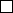 interešu izglītības programmai,pieaugušo neformālās izglītības programmai (programmām)______________________________________________________________________________/nosaukums/Programmas īstenošanas vieta (vietas)___________________________________________________________________________________________________________________________Pielikumā dokumenti:licencējamās programmas apraksts datorrakstā;programmas īstenošanai nepieciešamā personāla izglītību apliecinošo dokumentu kopijas vai Izglītības kvalitātes valsts dienesta izdots privātprakses sertifikāts;dokumenta kopija, kas apliecina nodrošinājumu ar vietu un telpām; ____________________________________________________________________.Esmu informēts/a par  manu fizisko personas datu apstrādi, ko veic Dienvidkurzemes novada pašvaldība, ievērojot Vispārīgās datu aizsardzības regulas prasības un tam, ka dati tiks apstrādāti tādā apjomā, kādā tas nepieciešams iesniegumā pieprasītās informācijas izskatīšanai un atbildes sniegšanai. Apliecinu, ka sniedzu patiesu un faktiskajai situācijai atbilstošu informāciju. Savukārt, iesniedzot iesniegumu, kas saistīts ar trešo personu datiem, apliecinu, ka esmu tiesīgs lūgt šo trešo personu datu apstrādi.  20___.gada____.__________________*                                                             _______________________                                                                                                                                    Paraksts*